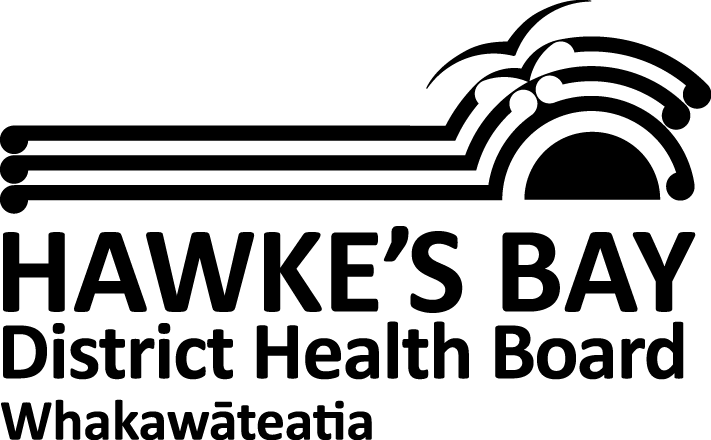 PASIFIKA HEALTH LEADERSHIP GROUPRequest for Nominations for Membership In accordance with the Terms of Reference, nominations for the members for the Pasifika Health Leadership Group are sought.Nominations may be submitted by completing the attached “Nomination Form” and returning it to: 	Kim Maitland	HBDHB Corporate Office	Cnr Omahu/McLeod Streets	Private Bag 9014	 4156	Or preferably scanned via email to :  kim.maitland@hbdhb.govt.nzNominations close with Kim at 5.00pm on Monday 4 December 2017.Nominations will be considered by Chairman of the Board, Chairperson of the Community and Public Health Advisory Committee and Co-Chair of the Pasifika Health Leadership Group with members nominated submitted to the Board for endorsement. All nominees will be advised of the outcome of the selection process by 15 December 2017.Tracee Te HuiaExecutive Director, Strategy Health & Improvement DirectoratePASIFIKA HEALTH LEADERSHIP GROUPNomination Form
NominationI/We would like to nominate    ____________________________________________________     for appointment to the Pasifika Health Leadership Group .  Please refer to the attached Terms of Reference dated 16 July 2013 which provides an outline of the: Purpose, Functions, Level of Authority, Membership Criteria etc.Nominated by:Name	__________________________________	Signature _____________________________	__________________________________	_____________________________		__________________________________	_____________________________	Any number of people may nominate a potential appointee.
Brief description of attributes, skills and experience relevant to the potential role on the Pasifika Health Leadership Group.  Please also refer to the membership criteria contained in the “Terms of Reference”  when completing this section.
____________________________________________________________________________________     
____________________________________________________________________________________     
____________________________________________________________________________________     
____________________________________________________________________________________     
____________________________________________________________________________________     
____________________________________________________________________________________     
____________________________________________________________________________________     
____________________________________________________________________________________     ____________________________________________________________________________________     
____________________________________________________________________________________     
____________________________________________________________________________________     
____________________________________________________________________________________     
____________________________________________________________________________________     
____________________________________________________________________________________     
____________________________________________________________________________________     ____________________________________________________________________________________     
____________________________________________________________________________________     Acceptance of NominationI   __________________________________________ , accept nomination for the above appointment on the Pasifika Health Leadership Group.  Signed		 		 _________________________________Role/Position/Retired etc	 _________________________________Address	 _________________________________________________________________________Email		 _________________________________Day time phone number _________________________				